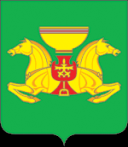 ПОСТАНОВЛЕНИЕОт 11.11.2021				с.Аскиз				       № 823-п   О   подведении   итогов акции  «Сад памяти»В соответствии с постановлением Администрации Аскизского района Республики Хакасия от 21.04.2021  № 300-п «О проведении акции «Сад памяти»» и с протоколом  Комиссии по проведению акции «Сад памяти» от 20.10.2021  № 2, руководствуясь статьями 35 и 40 Устава муниципального образования Аскизский район от 20.12.2005, Администрация Аскизского района Республики Хакасия постановляет: 1. МКУ «Управление по градостроительной и жилищной политике администрации Аскизского района» (Куянова Р.П.) и комиссии по проведению акции «Сад памяти» вручить призы победителям акции «Сад памяти».2. Распределить призовые места следующим образом:I место - Администрация Вершино – Тейского поссовета – 4 000 рублей;II место - МБОУ Калининская СОШ – 3 000 рублей.           2. Утвердить прилагаемую Смету расходов на проведение акции «Сад памяти».           3. Финансовому управлению администрации Аскизского района (А.А.Челтыгмашева) выделить 7 000 (семь тысяч) рублей 00 копеек  из средств бюджета муниципального образования Аскизский район, предусмотренных  на реализацию Муниципальной программы «Экологическая безопасность Аскизского района» для поощрения победителей акции «Сад памяти», по КБК 91006051000321100 350 – 7 000 (семь тысячи) рублей.4. Опубликовать настоящее постановление в газете «Аскизский труженик» и разместить и на официальном сайте Администрации  Аскизского района Республики Хакасия в информационно - телекоммуникационной сети «Интернет».5. Контроль за исполнением настоящего постановления возложить на заместителя главы Администрации Аскизского района Республики Хакасия – Н.С. Асочакова. Исполняющий обязанности главы Администрации							         Е.Ю. КостяковУтвержденапостановлением  Администрации Аскизского района	Республики Хакасияот __________№ ______Смета расходов на проведение акции «Сад памяти» Секретарь конкурсной  комиссии 					       В.А. Чебодаева  РОССИЙСКАЯ ФЕДЕРАЦИЯАДМИНИСТРАЦИЯ АСКИЗСКОГО РАЙОНАРЕСПУБЛИКИ ХАКАСИЯРОССИЯ ФЕДЕРАЦИЯЗЫХАКАС РЕСПУБЛИКАЗЫНЫНАСХЫС АЙМАFЫНЫН УСТАF-ПАСТААСогласовано Главный бухгалтер Управления ЖКХАдминистрации Аскизского районаРеспублики Хакасия ____________И.И. ЧебодаеваУтверждаю заместитель главы АдминистрацииАскизского районаРеспублики Хакасия____________Н.С. Асочаков№НаименованиеСумма (рублей)1Призовой фонд (денежные призы) среди организаций, учреждений всех форм собственности, юридических лиц, предпринимателей:1 х 4 000рублей = 4 000 рублей1 х 3 000 рублей = 3 000 рублейИтого: 2 призера7 000Итого 7 000 